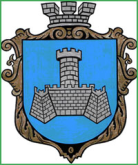 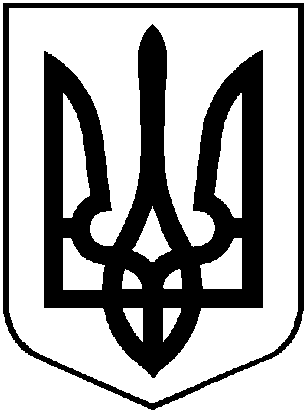 УКРАЇНАХМІЛЬНИЦЬКА МІСЬКА РАДАВІННИЦЬКОЇ ОБЛАСТІВиконавчий комітетР І Ш Е Н Н Я   від    20 липня 2018 року                                                                №278Про розгляд клопотань юридичних та фізичних осіб з питань видалення деревонасаджень у  м. ХмільникуРозглянувши клопотання  юридичних та фізичних осіб з питань видалення деревонасаджень у  м. Хмільнику,  враховуючи матеріали  комісії  з  питань визначення стану зелених насаджень у м. Хмільнику, а саме – акти обстеження зелених насаджень, що підлягають видаленню від 11.06.2018 р. та 12.06.2018 р.,  відповідно до Правил благоустрою території міста Хмільника, затверджених рішенням 45 сесії міської ради 5 скликання від 26.02.2009 року №491, постанови Кабінету Міністрів України від 01 серпня 2006 року №1045 «Про затвердження Порядку видалення дерев, кущів, газонів і квітників у населених пунктах», наказу Міністерства будівництва, архітектури та житлово-комунального господарства України від 10 квітня 2006 року № 105 «Про затвердження Правил утримання зелених насаджень у населених пунктах України», наказу Держкоммістобудування від 17.04.1992 р. №44 «Містобудування. Планування і забудова міських і сільських поселень ДБН 360-92», рішення  виконавчого комітету Хмільницької міської ради № 83 від 28.02.2018 року  «Про затвердження в новому складі  постійно діючої комісії з питань визначення стану зелених насаджень в м. Хмільнику», керуючись ст. 30,  59 Закону України «Про місцеве самоврядування в Україні», виконком Хмільницької міської  радиВ И Р І Ш И В :Комунальному підприємству «Хмільниккомунсервіс»1.1. Дозволити видалення двох  дерев  породи тополя, які мають незадовільний  стан (аварійні, сухостійні), що знаходяться на загальноміській території біля будинковолодіння по вул. Монастирська, 51;- дозволити видалення одного дерева породи липа, яке має незадовільний  стан (аварійне, сухостійне), що знаходиться на загальноміській території біля будинковолодіння по вул. 1 Травня, 80;  - дозволити видалення п’яти  дерев породи горобина, які мають незадовільний  стан (аварійні, сухостійні), що знаходяться на загальноміській території  по вул. Небесної Сотні від ЗОШ № 1 до військкомату; - дозволити видалення двох дерев породи каштан, які мають незадовільний  стан (аварійні, сухостійні), що знаходяться на загальноміській території  по вул. Пушкіна, 107; - дозволити видалення одного дерева породи ялина, яке має незадовільний  стан (руйнує фундамент паркану і гаража), що знаходиться на загальноміській території біля будинковолодіння по вул. Лисенка, 2. КП «Хмільниккомунсервіс» деревину від зрізаних  дерев, зазначених  в пункті  1.1  цього рішення,   оприбуткувати через бухгалтерію, а гілки та непридатну деревину утилізувати, склавши відповідний акт.1.3. КП «Хмільниккомунсервіс» після видалення аварійних дерев провести роботу щодо відновлення території новими саджанцями.                      2. Контроль за виконанням цього рішення покласти на заступника міського голови з питань діяльності виконавчих органів міської ради  Загіку В.М.      Міський голова                                                                     С.Б. Редчик